Тур «Горы Аватар» в Китай из МосквыНасыщенный тур включает 13 экскурсий и посещение ключевых достопримечательностей Пекина, Шанхая и Ханчжоу. Вы поднимитесь на Великую Китайскую стену, побываете в Храме Неба и Летнем Императорском дворце, увидите знаменитую телебашню «Жемчужина Востока» и Сад Радости.Это увлекательное путешествие познакомит вас традициями Китая и природными красотами. Вас ждет спуск на самом высоком открытом лифте в мире «Сто Драконов» и прогулка по самому длинному в мире стеклянном мосту. Не обойдется и без дегустации традиционной утки по-пекински и настоящей чайной церемонии.Изюминкой тура станет посещение национального парка, который стал известен во всём мире благодаря потрясающим пейзажам фильма «Аватар». Приготовьтесь удивляться и фотографировать – в этом путешествии вам точно не захочется выключать камеру.Просьба ознакомиться с программой. Обращаем внимание, данные туры могут быть проведены как индивидуально, так и групповые. Даты групповых туров, просьба уточнять у менеджеров.Проживание в городах:Пекин, Шанхай, ЧжанцзяцзеТур проводится с гидом-водителем.Программа тура на 10 дней1 день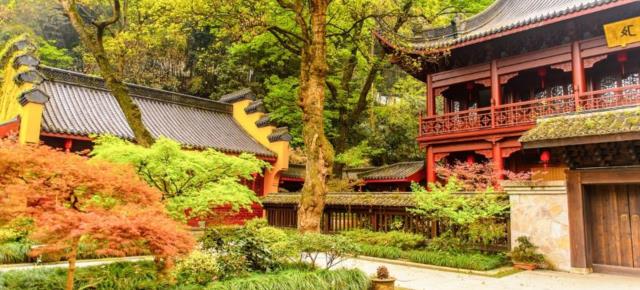 Шанхай (2 ночи)Прибытие в Шанхай.Встреча в аэропорту.«Сад Радости и Телебашня Жемчужина Востока»
Групповая комбинированная экскурсия с гидомОбзорная экскурсия по Шанхаю с осмотром достопримечательностей. В стоимость экскурсий не включено питание и дегустации (если не предусмотрено иное).Обед в ресторане китайской кухни.Трансфер в отель.Размещение в отеле.Свободное время.Внимание! Вылет накануне.Экскурсия не выполняется для туристов, прилетающих позже 10:00.2 день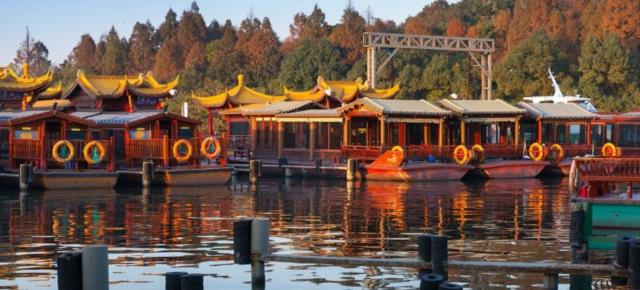 ХАНЧЖОУ. ОЗЕРО СИХУ ОСЕНЬЮХанчжоуЗавтрак в отеле.«Ханчжоу»
Групповая комбинированная экскурсия с гидомЭкскурсия в город Ханчжоу включает обзорную экскурсию по городу и прогулку на катере по знаменитому озеру Сиху. В стоимость экскурсий не включено питание и дегустации (если не предусмотрено иное).Возвращение в Шанхай.Свободное время.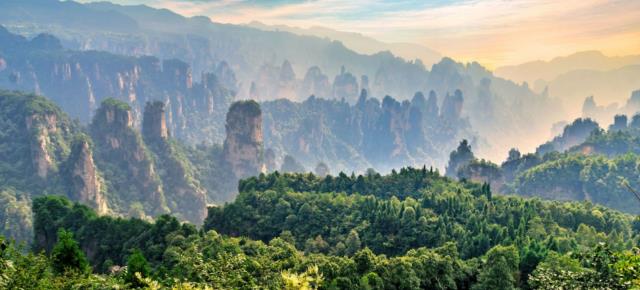 НАЦИОНАЛЬНЫЙ ЛЕСНОЙ ПАРК ЧЖАНЦЗЯЦЗЕ В КИТАЕ3 день Чжанцзяцзе (3 ночи)Завтрак в отеле.Освобождение номеров до 12:00.Трансфер в аэропорт.Вылет в Чжанцзяцзе.Прибытие в Чжанцзяцзе.Встреча в аэропорту.Трансфер в отель.Размещение в отеле.Свободное время.Внимание! Авиаперелёт Шанхай–Чжанцзяцзе оплачивается дополнительно, стоимость уточняйте при оформлении тура.ЧЖАНЦЗЯЦЗЕ. ГОРЫ ТЯНЬЦЗЫШАНЬ. ЛИФТ "СТА ДРАКОНОВ" (БАЙЛУН)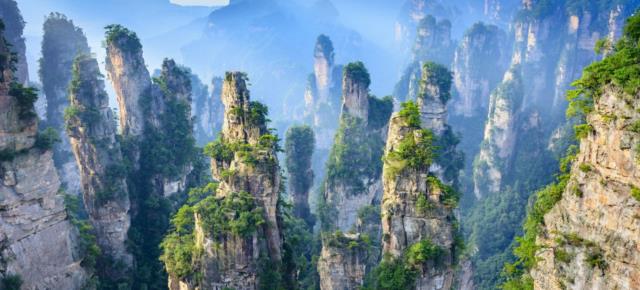 КИТАЙ. ЧЖАНЦЗЯЦЗЕЧЖАНЦЗЯЦЗЕ. ГОРЫ ТЯНЬЦЗЫШАНЬ. ЛИФТ "СТА ДРАКОНОВ" (БАЙЛУН)4 деньЗавтрак в отеле.«Горы Тяньцзышань»
Групповая комбинированная экскурсия с гидомУвлекательный подъем на фуникулере к горам Тяньцзышань, где вас ждет экскурсия «Аватар» и спуск на самом высоком открытом лифте в мире «Сто Драконов». В стоимость экскурсий не включено питание и дегустации (если не предусмотрено иное).Возвращение в отель.Свободное время.ЧЖАНЦЗЯЦЗЕ. ОЗЕРО БАОФЭН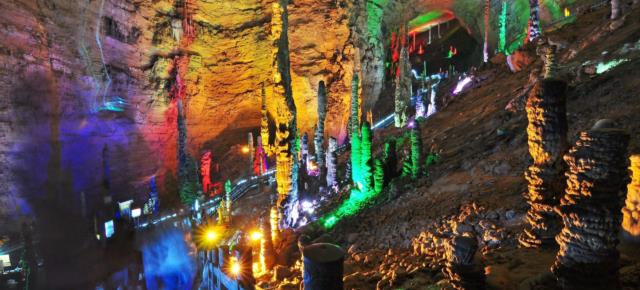 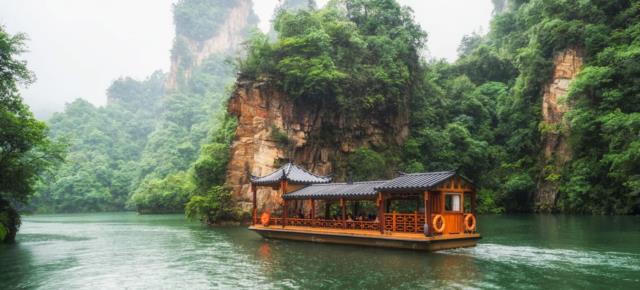  ПЕЩЕРА ЖЕЛТОГО ДРАКОНА5 день Завтрак в отеле.«Прогулка на лодке по озеру Баофэн»
Групповая транспортная экскурсия с гидомПрогулка на лодке по озеру Баофэн. В стоимость экскурсий не включено питание и дегустации (если не предусмотрено иное).«Пещера Желтого дракона»
Групповая пешеходная экскурсия с гидомПосещение пещеры «Желтого дракона» (является одной из самых красивых пещер Китая). Во время экскурсии вы окажетесь на самом длинном стеклянном мосту в мире, строительство которого обошлось в $3,4 млн. В стоимость экскурсий не включено питание и дегустации (если не предусмотрено иное).Возвращение в отель.Свободное время.ЧЖАНЦЗЯЦЗЕ. ТЯНЬМЭНЬШАНЬ. «НЕБЕСНЫЕ ВОРОТА».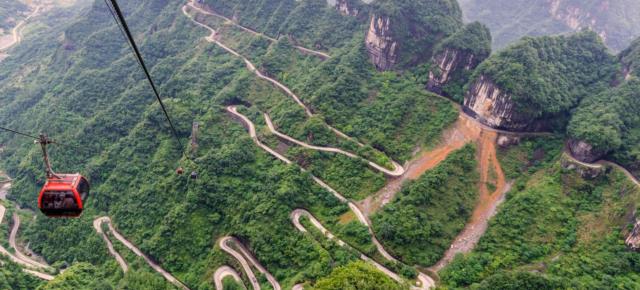 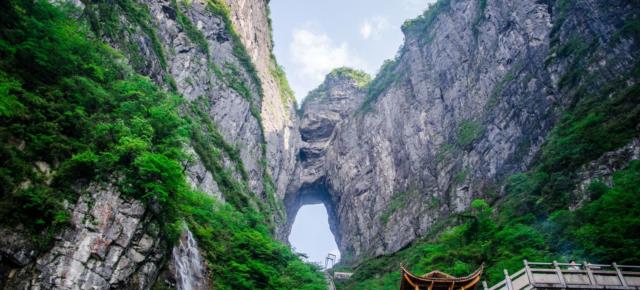 ЧЖАНЦЗЯЦЗЕ. ТЯНЬМЭНЬШАНЬ. «НЕБЕСНЫЕ ВОРОТА».6 день Пекин (4 ночи)Завтрак в отеле.«Гора Тяньмэньшань»
Групповая комбинированная экскурсия с гидомОкутанные облаками года Тяньмэньшань или «Небесные ворота» способны впечатлить каждого: кажется, что пройдя через них, вы окажетесь на небесах. В стоимость экскурсий не включено питание и дегустации (если не предусмотрено иное).Трансфер в аэропорт.Вылет в Пекин.Прибытие в Пекин.Встреча в аэропорту.Размещение в отеле.Свободное время.Внимание! Авиаперелёт Чжанцзяцзе–Пекин оплачивается дополнительно, стоимость уточняйте при оформлении тура.ПЕКИН. ПЛОЩАДЬ ТЯНЬАНЬМЭНЬ. ВРАТА НЕБЕСНОГО СПОКОЙСТВИЯ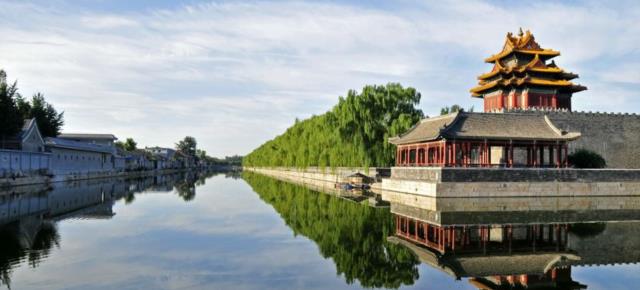 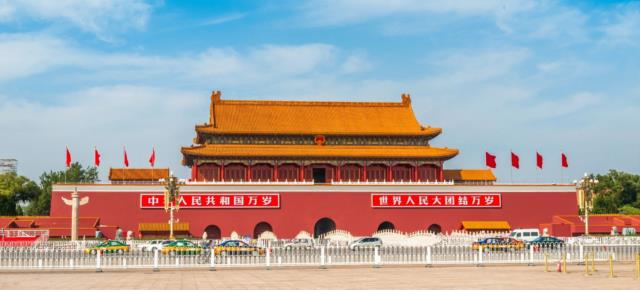 ПЕКИН. «ЗАПРЕТНЫЙ ГОРОД ГУГУН»7 деньЗавтрак в отеле.«Ламаистский храм Юнхэгун»
Групповая комбинированная экскурсия с гидомХрам, называемый «Дворец мира и гармонии, храм Ламы», «Юнхэ Ламасэри», или – распространенное название – «Ламаистский храм» в Пекине. В стоимость экскурсий не включено питание и дегустации (если не предусмотрено иное).Обед в ресторане Пекинская утка.«Пекин»
Групповая комбинированная экскурсия с гидомОбзорная экскурсия по Пекину с осмотром достопримечательностей. В стоимость экскурсий не включено питание и дегустации (если не предусмотрено иное).Возвращение в отель.Свободное время.ПЕКИН. ДВОРЕЦ «ИХЭЮАНЬ». МРАМОРНАЯ ЛАДЬЯ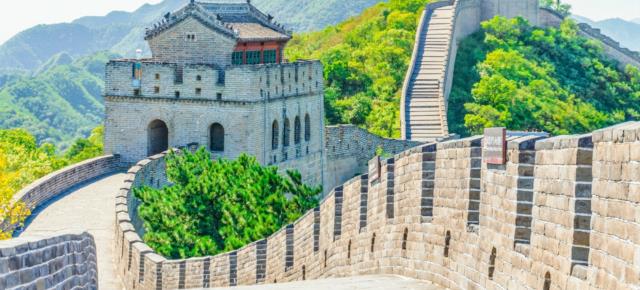 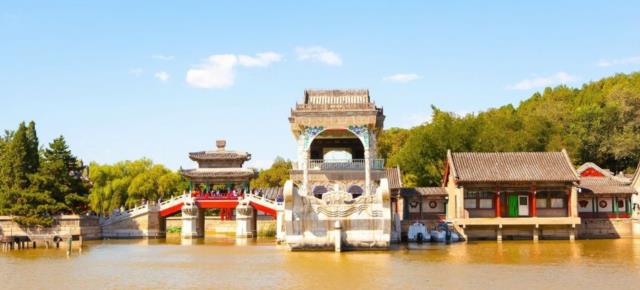 ВЕЛИКАЯ КИТАЙСКАЯ СТЕНА. УЧАСТОК БАДАЛИН. ПЕКИН8 день Завтрак в отеле.«Великая Китайская стена»
Групповая комбинированная экскурсия с гидомКитайская Великая стена – всемирно известный памятник исторического наследия Поднебесной. В стоимость экскурсий не включено питание и дегустации (если не предусмотрено иное).Обед в загородном ресторане китайской кухни.«Летний Императорский дворец (парк Ихэюань)»
Групповая комбинированная экскурсия с гидомЛетний дворец – это жемчужина китайского садово-паркового искусства, объединившая в себе лучшие традиции императорских парков и частных садов разных уголков Китая. В стоимость экскурсий не включено питание и дегустации (если не предусмотрено иное).«Объекты Олимпиады-2008»
Групповая комбинированная экскурсия с гидомСпециально до дня церемонии открытия Олимпиады было построено 37 объектов, каждый из которых представляет особый архитектурный интерес. Главной спортивной ареной стал стадион «Птичье гнездо», другими не менее значимыми объектами выступили – «Водный куб». В стоимость экскурсий не включены входные билеты, питание и дегустации (если не предусмотрено иное).Возвращение в отель.Свободное время.КИТАЙСКАЯ ЧАЙНАЯ ЦЕРЕМОНИЯ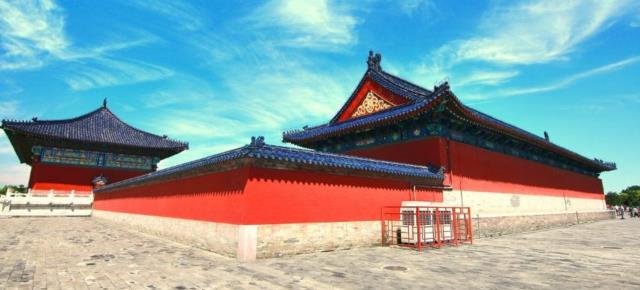 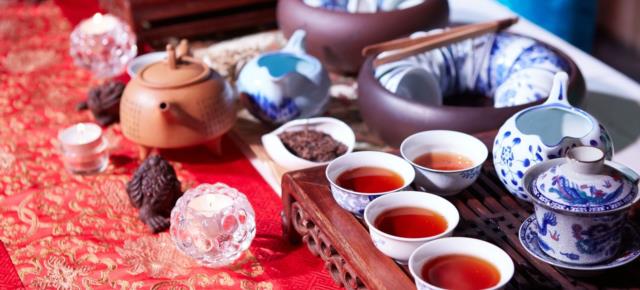 КИТАЙСКАЯ ЧАЙНАЯ ЦЕРЕМОНИЯ9 день Завтрак в отеле.«Храм Неба»
Групповая комбинированная экскурсия с гидомХрам Неба Тяньтань – один из символов Пекина. В стоимость экскурсий не включено питание и дегустации (если не предусмотрено иное).Обед в ресторане китайской кухни.«Чайная церемония»
Групповая комбинированная экскурсия с гидомОбязательная экскурсия, которую туристам предложат в любом городе, провинции или на острове Китая – это чайная церемония. В стоимость экскурсий не включены входные билеты, питание и дегустации (если не предусмотрено иное).Возвращение в отель.Свободное время.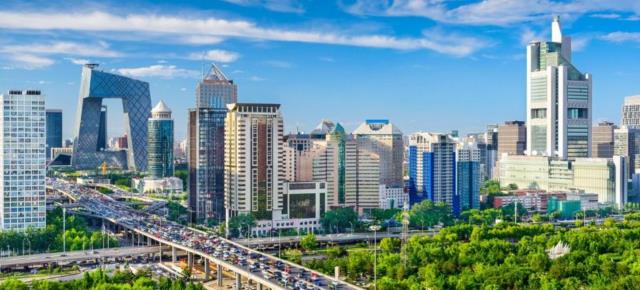 ПЕКИН. ПАНОРАМА10 деньЗавтрак в отеле.Освобождение номеров до 12:00.Трансфер в аэропорт.ПРИМЕЧАНИЕ Стоимость тура за человека при размещении в двухместном номере от 2450 $, оплата в рублях по текущему курсу ТО.В стоимость тура включено:Авиаперелет регулярными авиалиниямиПроживаниеПитание по программеЭкскурсии по программе. Входные билеты по экскурсиям по программе тура включены в стоимость тураУслуги гида-водителяТрансфер по программеМедицинская страховкаСтраховка от невыезда на сумму 1000 у.е.Внутренний перелёт не входит в стоимость тура и оплачивается дополнительно, стоимость авиабилетов под запрос.Данная программа тура не является официальной и не может служить основанием для рекламации. Возможно внесение изменений в программу тура и порядок ее проведения.Принимающая сторона оставляет за собой право корректировать программу в связи с возникновением непредвиденных и не зависящих от нее обстоятельств.Компания оставляет за собой право замены отелей на аналогичные, той же категории.Гид-водитель и машина на указанные экскурсии и трансферы, входные билеты на указанные достопримечательности и музеи - включены в стоимость тура.Стоимость тура рассчитана на группу от 2 человек, индивидуальная программа на 1 человека возможна при наличии действующей визы КНР.Отели по программе:В Пекине: Holiday Inn Express Beijing Temple of Heaven, an IHG Hotel 4*, или подобный;В Чжанцзяцзе: Santo Domingo International Hotel 4* или подобный;В Шанхае: Kingtown Riverside Hotel Plaza Shanghai 4* или подобный.Заезды ежедневно 01.10.2023-09.05.202410 днейЭкскурсии, включенные в стоимость«Сад Радости и Телебашня Жемчужина Востока»
Групповая комбинированная экскурсия с гидом«Ханчжоу»
Групповая комбинированная экскурсия с гидом«Горы Тяньцзышань»
Групповая комбинированная экскурсия с гидом«Прогулка на лодке по озеру Баофэн»
Групповая транспортная экскурсия с гидом«Пещера Желтого дракона»
Групповая пешеходная экскурсия с гидом«Гора Тяньмэньшань»
Групповая комбинированная экскурсия с гидом«Ламаистский храм Юнхэгун»
Групповая комбинированная экскурсия с гидом«Пекин»
Групповая комбинированная экскурсия с гидом«Великая Китайская стена»
Групповая комбинированная экскурсия с гидом«Летний Императорский дворец (парк Ихэюань)»
Групповая комбинированная экскурсия с гидом«Объекты Олимпиады-2008»
Групповая комбинированная экскурсия с гидом«Храм Неба»
Групповая комбинированная экскурсия с гидом«Чайная церемония»
Групповая комбинированная экскурсия с гидом